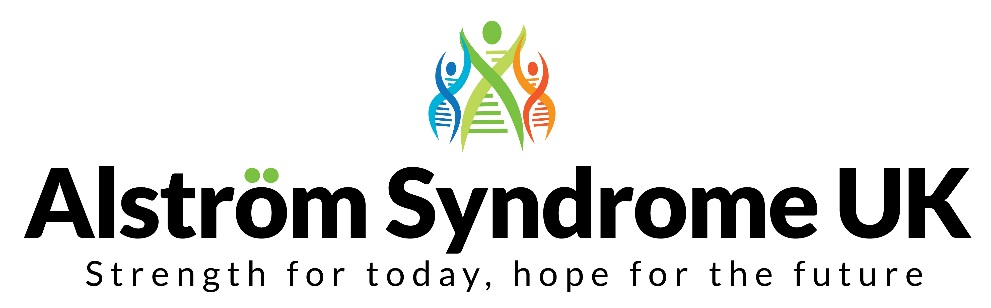 Equality and Diversity FormAlström Syndrome UK is committed to equality and valuing diversity in its workforce and across all of its services. This includes building an accurate picture of the make-up of the workforce in encouraging equality and diversity, both for those we employ and for those who apply to work with us.The information contained in this form will not affect your application in any way and is voluntary. We appreciate your cooperation.The information you provide will be anonymised, confidential, and will be stored securely. It will only be used for statistical purposes.Please get in touch if you would like the form in an alternative format such as large print or Braille.Full Name:Position applied for:Date:Gender   Male  	   Female      Prefer not to say Are you married or in a civil partnership?   Yes 	No     Prefer not to say Age	16-24		25-29		30-34	 	35-39		40-44	    45-49		50-54		55-59		60-64		65+	     Prefer not to say   What is your ethnicity?Ethnic origin is not about nationality, place of birth or citizenship. It is about the group to which you perceive you belong. Please tick the appropriate box:WhiteEnglish  	    Welsh      Scottish     Northern Irish      Irish British       Gypsy or Irish Traveller    Prefer not to say  Any other white background, please write:  Mixed/multiple ethnic groupsWhite and Black Caribbean	 	White and Black African       White and Asian 	    Prefer not to say     Any other mixed background, please write:    Asian/Asian BritishIndian   	   Pakistani        Bangladeshi  	   Chinese     Prefer not to say     Any other Asian background, please write:  	Black/ African/ Caribbean/ Black BritishAfrican  	    Caribbean	     Prefer not to say     Any other Black/African/Caribbean background, please write:   Other ethnic groupArab	 	Prefer not to say     Any other ethnic group, please write:   Do you consider yourself to have a disability or health condition?   Yes 	 No 	   Prefer not to say What is the effect or impact of your disability or health condition on your ability to give your best at work? Please write in here:The information in this form is for monitoring purposes only. If you believe you need a ‘reasonable adjustment’ to carry out your role, then please discuss this during the recruitment process. What is your sexual orientation?Heterosexual 	  Gay woman/lesbian       Gay man  	     Bisexual  Prefer not to say      If other, please write:	What is your religion or belief?No religion or belief	 	Buddhist 	 Christian       Hindu    Jewish	  Muslim  	  Sikh	  Prefer not to say   If other religion or belief, please write: 	What is your current working pattern?Full-time  		Part-time       Prefer not to say	   What is your flexible working arrangement?None	  	  Flexi-time       Staggered hours	 	Term-time hours  Annualised hours      Job-share	     Flexible shifts	      Compressed hours  Homeworking  	  Prefer not to say     If other, please write in:			Do you have caring responsibilities? If yes, please tick all that applyNone   	     Primary carer of a child/children (under 18)   	Primary carer of disabled child/children  	     Primary carer of disabled adult (18 and over)        Primary carer of older person 	Secondary carer (another person carries out the main caring role)  Prefer not to say	Where did you hear about this vacancy?ASUK Website 	Facebook      Twitter 	Linked-in  	Third Sector advert      Public Sector advert     If other, please write:	Please return by email to Catherine Lewis at Catherine.lewis@alstrom.org.uk 
or post to Alström Syndrome UK, 4 St Kitts Close, Torquay, Devon TQ2 7GD